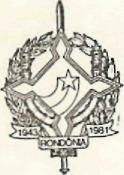 GOVERNO   DO   ESTADO   DE   RONDÔNIAGOVERNADORIADECRETO  N° 2455  DE  08 DEAGOSTODE 1984O GOVERNADOR DO ESTADO DE RONDÔNIA usando de suas atribuições legais, RESOLVE:Conceder afastamento a servidora EUN1CE LUIZA JOHNSON BATISTA, Técnica em Educação, cadastro n° 06507, lotada na Secretaria de Estado de Cultura, Esportes e Turismo, para se deslocar até a cidade de Cuiabá//MT, a fim de participar do encontro promovido pelo SEC/MEC, a respeito do programa de intercâmbio entre os projetos integrantes de interação entre Educação Básica e os diferentes contextos culturais existentes no país, no período de 09 a 13.08.84Janilene Vasconcelos de Melo Governadora em ExercícioPedro Fernando Rosas de Queiroz Sec.Adj. Est. da Administração